Part A:Box of GoodiesChoose and encircle a certain number of candies. Draw them in the box below. 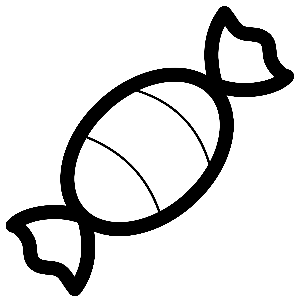 Part B: Group the dots into the specified number:Into 8Into 2Into 5Part C:On RepeatSolve the following repeated addition statements.Add 3 four timesAdd 6 three timesAdd 7 five times